7.	Szerkessz egyenlő szárú háromszöget, amelynek szárai 6,8 cm hosszúak, szárszöge 75°-os! (4 pont)8.	Rajzold meg az alakzatok tükörképét! (Te is négyzethálós lapra rajzold!) (4 pont)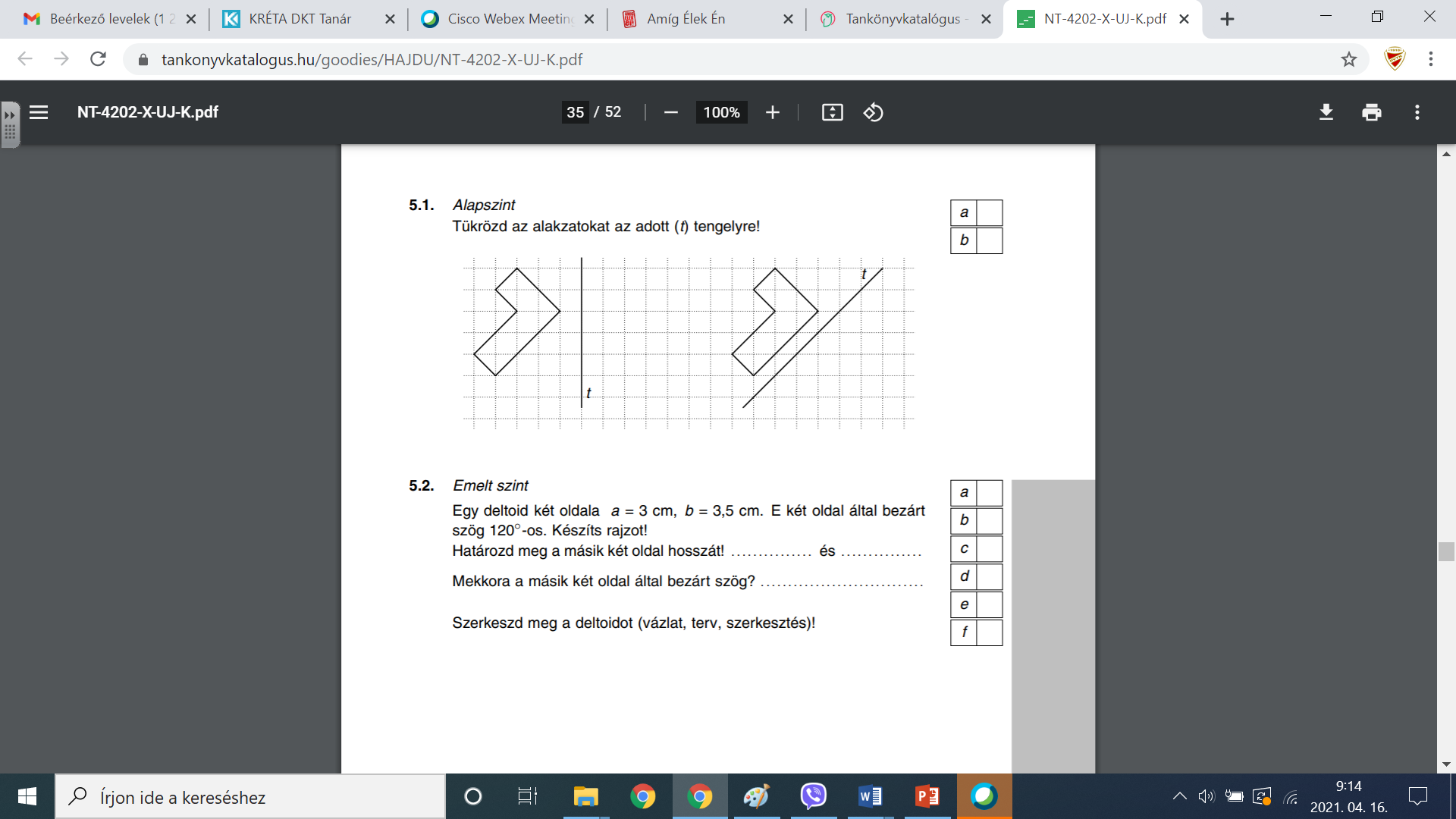 1.	Tükrözd az adott négyszöget az adott t egyenesre! (3 pont)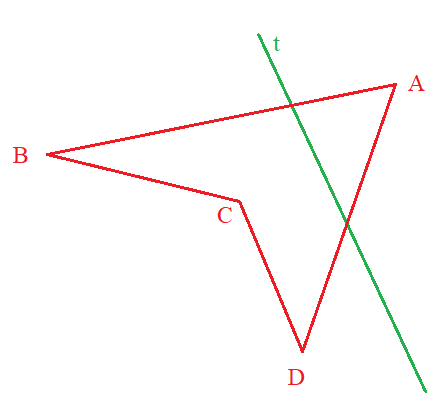 2.	Tükrözd az adott ABC-et úgy, hogy az A csúcs képe az  A’ pont legyen! (4 pont)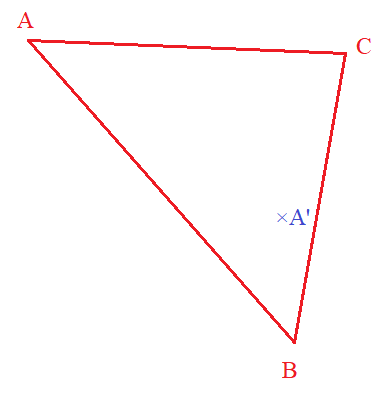 3.	Rajzold be az alakzatok összes szimmetriatengelyét! (5 pont) 4.	Töltsd ki a táblázatot! (5 pont)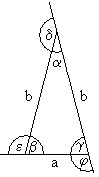 5.	Szerkessz egyenlő szárú háromszöget, ha alapja 5,8 cm, szárai 4,6 cm hosszúak! Mekkora a háromszög kerülete? (5 pont)6. Sorold fel a tengelyesen szimmetrikus alakzatok betűjelét!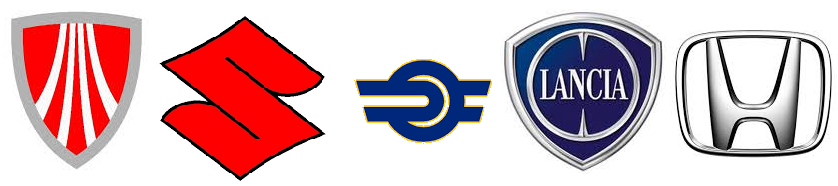              a                          b                               c                           d                         e